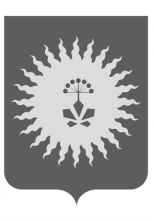 АДМИНИСТРАЦИЯ АНУЧИНСКОГО МУНИЦИПАЛЬНОГО ОКРУГАПРИМОРСКОГО КРАЯП О С Т А Н О В Л Е Н И Е« 29 »      01     2021г.                     с.Анучино                                       №   74                   О внесении изменений в муниципальную программу «Формирование современной городской среды населенных пунктов на территории Анучинского муниципального округа» на 2020-2024 годы, утвержденную постановлением Анучинского муниципального района от 30.09.2019 № 557 (ред. от 15.12.2020г.)    В соответствии с постановлением Правительства Приморского края от 16.12.2020г. № 1038-пп «О внесении изменений в постановление Администрации Приморского края от 30 декабря 2019 года № 944-па «Об утверждении государственной программы Приморского края «Формирование современной городской среды муниципальных образований Приморского края» на 2020-2027 годы», п. 4.2 «О порядке принятия решений о разработке муниципальных программ, их формирования, реализации и оценки эффективности в Анучинском муниципальном районе», утвержденного постановлением администрации Анучинского муниципального района от 27.12.2018 № 665, Уставом Анучинского муниципального округа Приморского края, администрация Анучинского муниципального округа Приморского краяПОСТАНОВЛЯЕТ:1.Внести изменения в муниципальную программу «Формирование современной городской среды населенных пунктов на территории Анучинского муниципального округа» на 2020 - 2024 годы, утвержденную постановлением Анучинского муниципального района от 30.09.2019 № 557.1.1.Приложение №7 «Адресный перечень дворовых территорий нуждающихся в благоустройстве (с учётом их физического состояния) исходя из минимального перечня работ по благоустройству» муниципальной программы «Формирование современной городской среды населенных пунктов на территории Анучинского муниципального округа» на 2020-2024 годы, читать в новой редакции (прилагается).2.Общему отделу администрации Анучинского муниципального округа Приморского края (Бурдейной) опубликовать постановление в средствах массовой информации и разместить на официальном сайте администрации Анучинского муниципального округа Приморского края в информационно-телекоммуникационной сети Интернет.3.Настоящее постановление вступает в силу со дня его опубликования.4.Контроль за исполнением настоящего постановления возложить на заместителя главы администрации Анучинского муниципального округа Приморского края (Дубовцева).Глава Анучинского муниципального округа                                                           С.А. ПонуровскийПриложение № 7Адресный перечень дворовых территорий нуждающихся в благоустройстве (с учетом их физического состояния) исходя из минимального перечня работ по благоустройству муниципальной программы «Формирование современной городской среды населенных пунктов на территории Анучинского муниципального округа» на 2020-2024 годы (наименование муниципальной программы)№ п/пНаименование муниципального образования, адрес дворовой территорииГод выполнения работ по благоустройству дворовой территории123с. Анучино, ул. 100 лет Анучино, д. 4, и 4 а2027с. Анучино, ул. Горького, д.4, 6, 82025с. Анучино, ул. Банивура, д.10 и д.10 а2026с. Анучино, ул. Ленинская,  д.542027с. Анучино, ул. Пушкина, д.3, д.72026с. Анучино, ул. Гоголя, д.7, д.9, д.112026с. Анучино, ул. Банивура, д.12,д. 20 и д.262025с. Анучино, ул. Банивура, д.13а и д.152025с. Анучино, ул. Ленинская, д.2, д.4, 2026с. Анучино, ул. Ленинская, д.6,2026с. Новогордеевка, ул. Пионерская, д.32027с. Пухово, ул. Школьная, д. 22025с. Пухово, ул. Школьная, д.7, д.92025с. Чернышевка, ул. Дачная, д. 232026с. Чернышевка, ул. Лермонтова, д.22026с. Чернышевка, ул. Лермонтова, д. 42027с. Чернышевка, ул. Лермонтова, д.152025с. Тихоречное, ул. Молодежная, д.6, д.7, д.8, д. 9, д.10, д.112025